    桃園市進出口商業同業公會 函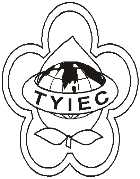          Taoyuan Importers & Exporters Chamber of Commerce桃園市桃園區中正路1249號5樓之4           TEL:886-3-316-4346   886-3-325-3781   FAX:886-3-355-9651ie325@ms19.hinet.net     www.taoyuanproduct.org受 文 者：各相關會員 發文日期：中華民國110年12月10日發文字號：桃貿豐字第110428號附    件：隨文主   旨：辦理說明二所列防爆電氣設備型式檢定業務之型式檢定機構，期間自中華民國110年12月1日至113年11月30日止，請查照。說   明：     一、依據勞動部110年11月30日勞職授字第11002060311號函辦理。     二、財團法人產業安全技術中心審查結果符合「機械設備器具型式檢定作業要點」之規定，認可為機械設備器具之型式檢定機構，執行「防爆電器設備」之「可燃性粉塵環境用電機設備-外殼保護」、「爆炸性氣體環境用電機設備-保護型式」、「爆炸性氣體環境用電機設備-填粉防爆構造」、「爆炸性環境用電機設備-一般要求」、「爆炸性環境用電機設備-木質安全」、「爆炸性環境用電機設備-正壓外殼構造」、「爆炸性環境用電機設備-油浸構造」、「爆炸性環境用電機設備-耐壓防爆外殼構造」、「爆炸性環境用電機設備-增加安全構造」及「爆炸性環境用電機設備-模鑄防爆構造」等機械設備器具型式檢定業務。     三、檢送勞動部110年11月30日勞職授字第1100206031號公告如附，於認可有效期間，應遵守「機械設備器具型式檢定作業要點」 及相關法令規定，辦理型式檢定業務，並維持國際標準ISO/IEC 17025產品實驗室認證及ISO/IEC 17065產品驗證機構認證之有效性。如經查核有不符合認可條件、違規情事或國際標準ISO/IEC 17025產品實驗室認證、ISO/IEC 17065產品驗證機構認證失效者，將依該要點規定命令暫停辦理型式檢定業務、撤銷或廢止全部或一部之認可。     四、應於國際標準ISO/IEC 17025產品實驗室認證及ISO/IEC 17065產品驗證機構認證有效期間屆滿前，補正辦理該等機械設備器具之型式檢定業務應具備之有效認證文件，逾期未補正者，勞動部可自該認證有效期間之翌日失其效力。 理事長  簡 文 豐